「Think! 2023」デザイン学生自主展示企画募集募集要項1.趣旨「Think! 2023」は、学生が自ら考え、発表する場を提供し、学生の自発的な活動を応援するための取り組みです。昨年度の初開催に続き、国際デザインセンター4Fのデザインギャラリーを会場として開催する展示企画として、デザイン系学生による自主的な展示企画を募集します。審査を通過した企画には、デザインギャラリーでの展示期間1週間を無償提供し、展示プランへのアドバイス、広報バックアップのもと、応募学生自ら展示会を運営していただきます。変化の大きい時代の中で、デザインに何ができるか？これからのデザイン分野を担う学生を対象に、社会に目を向け、自ら「考える」自主的な展示企画を募集します。2.募集期間2022年9月1日(木)〜12月26日(月) [期間延長]3.展示会場および期間展示会場：名古屋市中区栄三丁目１８番１号 ナディアパーク・デザインセンタービル4F国際デザインセンター・デザインギャラリー www.idcn.jp展示期間：2023年3月22日(水)〜27日(月) ※設営撤去日をのぞく4.募集分野と対象(分野)グラフィック、イラストレーション、映像、建築、インテリア、プロダクト、ファッション、クラフトなどのデザイン分野全般(対象者)(1) 東海三県でデザインを学ぶ大学生、専門学校生等、学生による自主的な展示企画であること(2) 応募者が学生個人または学生を主体としたグループであること(対象企画)(1) 上記募集対象者によるオリジナル作品の展示であること（既発表作品を含む）(2) 企画趣旨に社会とデザインのつながりを含む展示企画であること(例)・環境やジェンダーなど社会問題に対するメッセージを表現したグラフィック作品、映像展)・地域社会への提案をふまえた街の再開発計画の提案展など(3) 同一趣旨で過去の開催実績がある場合、初回より5年以内の企画(4)過去の本事業において、展示実績のない企画であること5.サポート・会場となる国際デザインセンター・デザインギャラリーの利用料全額免除・展示プランへのアドバイス・デザイン・アート分野の文化施設等への広報資料無料発送等、広報アドバイスとサポート※搬出入、設営撤去作業および会期中の会場運営は応募者が行うものとします。※広報資料の制作と費用負担は、応募者が行うものとします。※広報資料の無料発送は、あらかじめ当社が原稿確認を行い、２月中旬までに納品されたものに限ります。6.審査(1) 審査方法国際デザインセンターにおいて、申込書式、企画内容を元に審査を行います。(2) 審査基準1.企画および出品作品に社会とデザインのつながりへの優れた考察、提案があること2.企画および出品作品に新規性、挑戦的な試みがあること3.企画および応募者に意欲と計画力があること4.デザインギャラリーを会場とする展示企画として適切であること7.スケジュール募集期間：2022年9月1日(木)〜 12月26日(月) [期間延長]会場下見：上記期間、会場下見が可能です（要事前連絡）。審査結果発表：2023年1月13日(金)（個別にメール、選出者と企画内容を国際デザインセンターのwebサイトにて発表。）展示期間：2023年3月22日(水)〜27日(月)※設営：2023年3月21日(火)13時〜最大20時※撤去：2023年3月28日(火)９時〜12時（開催最終日に撤去も可能）8.応募方法と提出物（応募方法）国際デザインセンターのwebサイトより申込書式をダウンロードし、企画内容、参加者名、連絡先など必要事項を記載の上、展示作品の事例画像とともに下記応募先までメールでお送り下さい。（提出物）(1) 申込書式(2) 展示作品の事例画像（1作品1カット、最大５作品）、合計7MGまで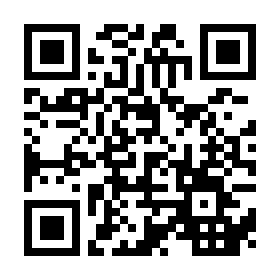 )申込書式： www.idcn.jp/archives/custom_news/think2023よりダウンロード下さい（事前確認）応募時にはあらかじめ展示会場であるデザインギャラリーの平面図・仕様をご確認下さい。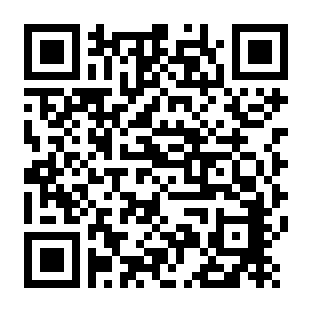 www.idcn.jp/gallery_and_shop/design_gallery/rental_guide　9. 応募先・お問合せ株式会社国際デザインセンター・事業部「Think! 2023」係e-mail：voice@idcn.jp※ご応募確認後、担当より確認メールを差し上げます。メールが無い場合は、お手数ですがお問合せ下さい。tel：052-265-2105（土日祝日をのぞく9時30分〜17時30分、年末年始休：12月29日から1月3日）